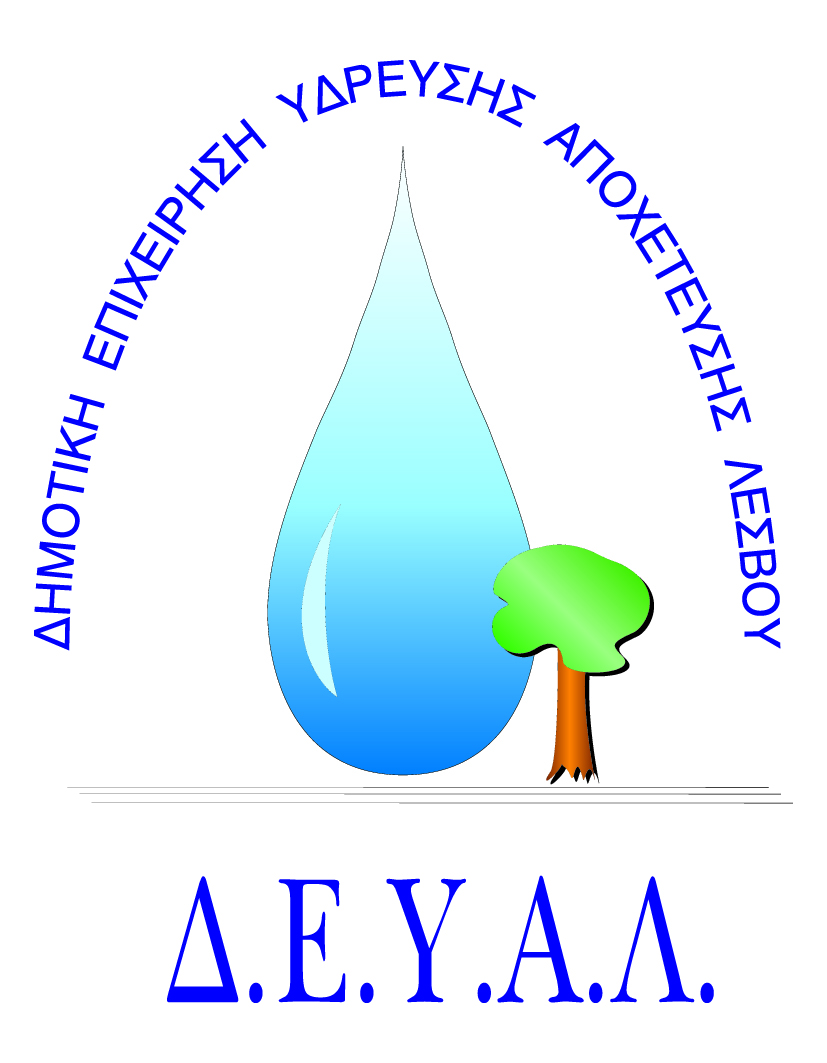 ΔΙΑΔΗΜΟΤΙΚΗ ΕΠΙΧΕΙΡΗΣΗ                                                           Ημερομηνία: 14/03/2023ΥΔΡΕΥΣΗΣ ΑΠΟΧΕΤΕΥΣΗΣ                                             ΛΕΣΒΟΥ                                                                                                          Προς                                                                                                          Δ.Ε.Υ.Α. ΛέσβουΕΝΤΥΠΟ 1 - ΟΙΚΟΝΟΜΙΚΗ ΠΡΟΣΦΟΡΑ	Προς Υπογραφή Προσφέροντος ή Εκπροσώπου του……………………………………………………… Όνομα υπογράφοντος……………………………………………….Αρ. Δελτίου Ταυτότητας/ΔιαβατηρίουΥπογράφοντος………………………………………………..Ιδιότητα υπογράφοντος…………………………………………… ΘΕΜΑ:    Επείγουσα προμήθεια και εγκατάσταση υποβρύχιου αντλητικού συγκροτήματος στη νέα Γεώτρηση Τ.Κ. Παπάδου Γέρας.Αρ. πρωτ.:    3020/14-03-2023Α/ΑΠΟΣΟΤΗΤΑΠΕΡΙΓΡΑΦΗΤΙΜΗ ΜΟΝ. ΚΟΣΤΟΣ11ΥΠΟΒΡΥΧΙΟ ΑΝΤΛΗΤΙΚΟ ΣΥΓΚΡΟΤΗΜΑ : ΒΑΘΟΣ: 70-80m. 5,5HP, Φ63 ΣΩΛΗΝΑ ΡΕ, 110m ΜΑΝΟΜΕΤΡΙΚΟ, ΠΑΡΟΧΗ 7m3/h. ΕΡΓΑΣΙΑ ΕΓΚΑΤΑΣΤΑΣΗΣ ΣΥΓΚΡΟΤΗΜΑΤΟΣ.ΚΑΘΑΡΗ ΑΞΙΑΚΑΘΑΡΗ ΑΞΙΑΚΑΘΑΡΗ ΑΞΙΑΚΑΘΑΡΗ ΑΞΙΑΦΠΑ 17%ΦΠΑ 17%ΦΠΑ 17%ΦΠΑ 17%ΣΥΝΟΛΟΣΥΝΟΛΟΣΥΝΟΛΟΣΥΝΟΛΟ